Reaching Potential: Listening and Speaking Level IVPost Secondary Education Skills: Upper Intermediate English(cc) Ronan Scott and the University of British Columbia’s Okanagan School of Education 2021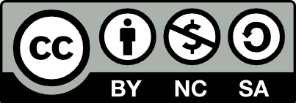 This work is licensed under a Creative Commons Attribution-Non-commercial-ShareAlike 4.0 International License.Under the terms of the license, you are free to: Share—copy and redistribute the material in any medium or format Adapt—remix, transform, and build upon the material The licensor cannot revoke these freedoms as long as you follow the license terms.Under the following terms: Attribution — You must give appropriate credit, provide a link to the license, and indicate if changes were made. You may do so in any reasonable manner, but not in any way that suggests the licensor endorses you or your use. NonCommercial — You may not use the material for commercial purposes. ShareAlike — If you remix, transform, or build upon the material, you must distribute your contributions under the same license as the original.Director, EAL Programs: 			Scott Roy DouglasProgram Coordinator, EAL Programs: 	Amber McLeodAuthor and Layout: 				Ronan ScottThis project was funded, in part, by the UBC Okanagan Open education Resources Grant Program.  Published by: English as an Additional Language ProgramsOkanagan School of Education, University of British Columbia1137 Alumni AvenueKelowna, British Columbia V1V 1V7The photographs and artwork used in these materials may not be altered in any way without permission from the copyright holder, all information is listed on page 37. 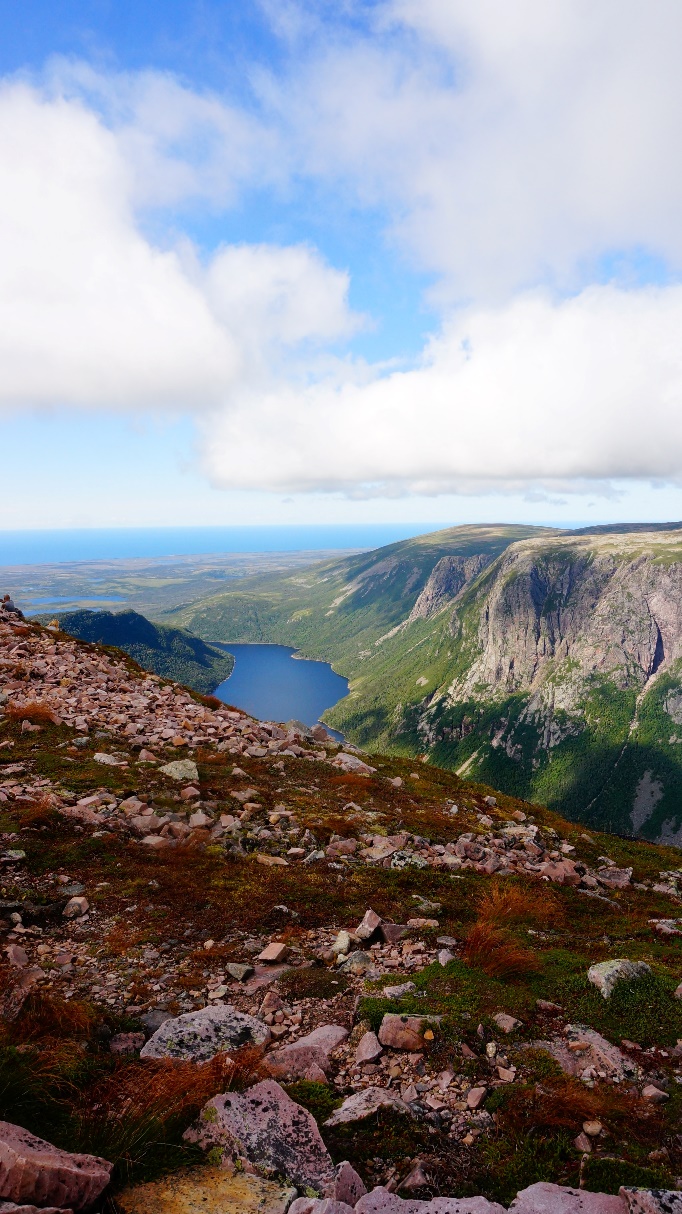 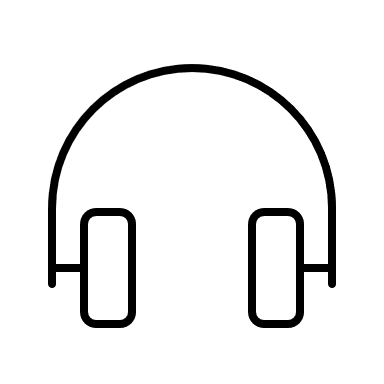 Listen to Track 1Reread your notes in Activity A. Categorize the ideas into different sections and be prepared to present the information to a classmate or in small groups.These are the key words for the first listening text of this unit. First, read the words. Then, discuss which words are new and figure out what they mean with a classmate or in small groups. Research online to find the definition for the words in the box below. Then, complete the table.Write five questions and/or statements using the key words. When you have finished, share your questions or statements to a classmate or in small groups. Canada is a country of natural beauty. Listen to the following conversation about four different national parks in Canada. As you listen, complete the table below with some information about each park.Listen to Track 2Listen to the radio about two different holiday resorts in BC, Canada. The advertisements talk about what you can do at the two locations. The advertisements also talk about the geography of each area. As you listen, complete the table below with information from the radio advertisements.Listen to Track 3Read the transcripts below, as you read do the following: Underline the activities you can do Circle the geographical features from the location Draw a box around the prices This information is relevant for the radio advertisement. It gives the most important information in a quick manner. When you are creating a radio advertisement, you should make it short and engaging. In Activity A you listened to a radio advertisement for two different holiday locations in BC, Canada. Now, complete the table below either using an interesting area in your country or one of the locations from page 17.When you have finished, share the information with a classmate or in small groups.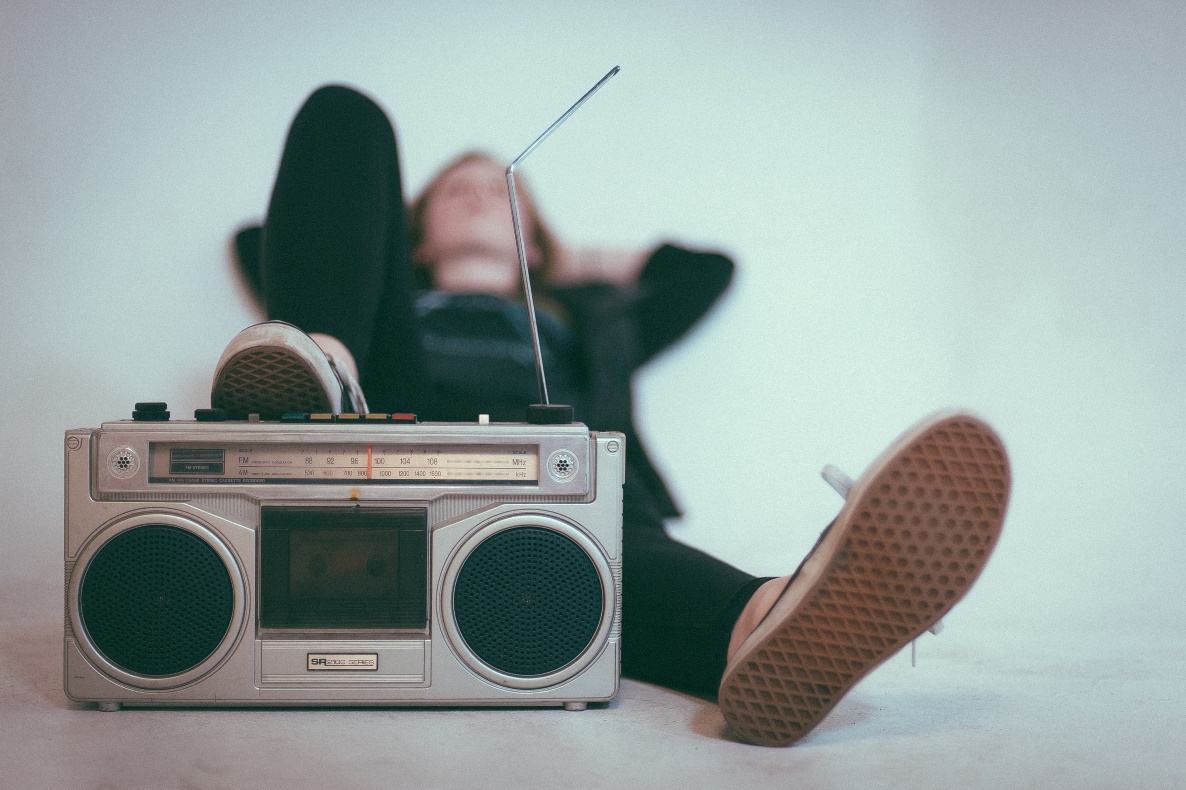 After you share your information with your group, decide which location you like the most.Then, record a short radio advertisement for that location.The radio advertisement should only be between 60-90 seconds long.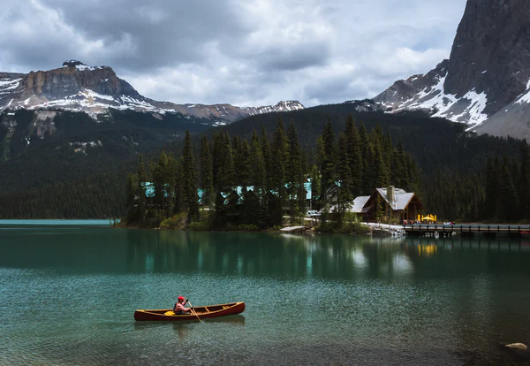 You should talk about:Where it isWhat you can do thereWhat makes it uniqueHow much it costs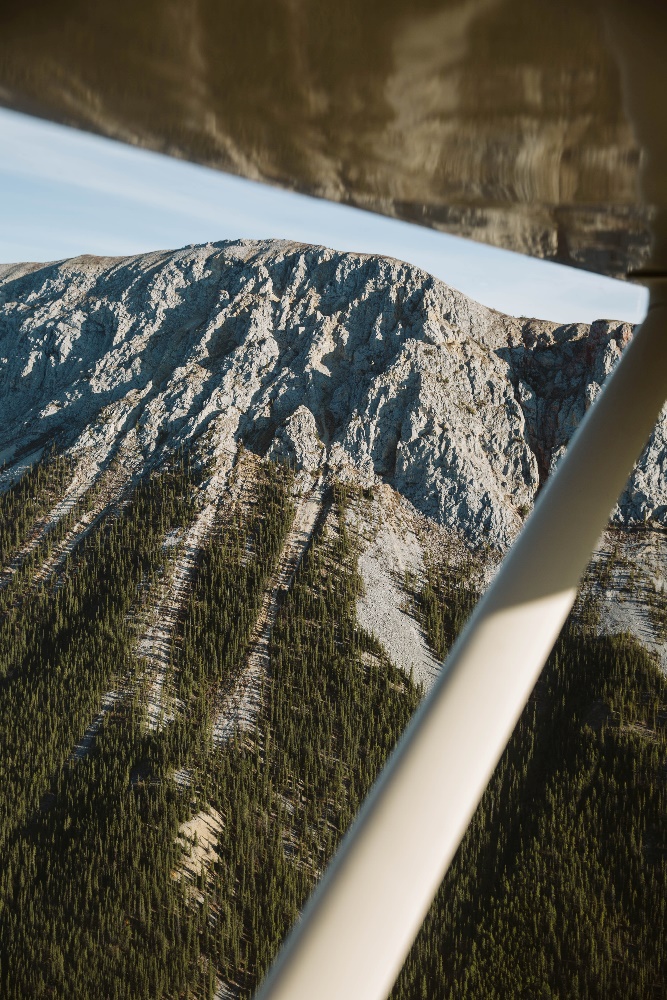 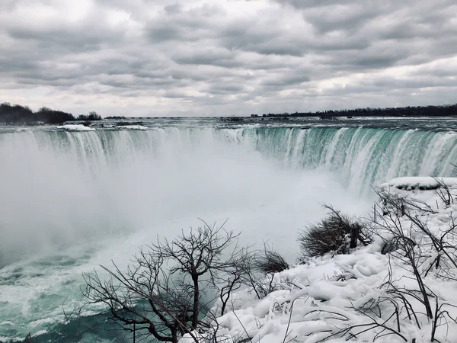 We use relative clauses to give extra information about a noun.Relative clauses can be effective for providing an engaging presentation. We use a relative pronoun before the extra information.Listen to the following sentences and identify the relative pronoun. Write the relative pronoun in the space below.Listen to Track 4______________________________________________________________________Listen to Activity A again. Identify if the relative pronoun is used for a person, place, thing, or a time. Put an X in the correct column. Share your answers with a classmate or in small groups.We use relative clauses to give extra information about a noun.If you are talking about a place, you can mention the place and then use a relative clause to give some information about it. Listen to the following expert from a travel agency talking about a town in Canada. Then discuss the questions below with a classmate or in small groups.Listen to Track 5We use relative clauses to turn two sentences into one sentence. Listen to the following two sentences.Then, change the two sentences into one sentence using relative clauses. Share your answers with a classmate or in small groups.The first one is done for you. Listen to Track 6 Read the transcript below and:Underline the relative pronouns.Circle two sentences you could combine into one sentence. Share your answers with a classmate or in small groupsListen to Track 5Look at the information you completed for Critical Thinking Skills, Activity D. Share your information with a classmate or in small groups. Make sure to use relative clauses. Listen to Track 7Read the following sentences with gaps. Complete the gaps with the correct WH words.Then listen to check your answers. Listen to Track 8Paraphrasing is an important skill in English. When you are giving a presentation or sharing ideas you have two choices:Quote what you heard verbatim using citationsDon’t repeat the information you read verbatim, paraphrase. Paraphrasing is when we take what a person has said and repeat it in our own words but keep the message the same. There are many ways to paraphrase in English, here are two:Change the grammar of a sentenceUse new words with the same meaning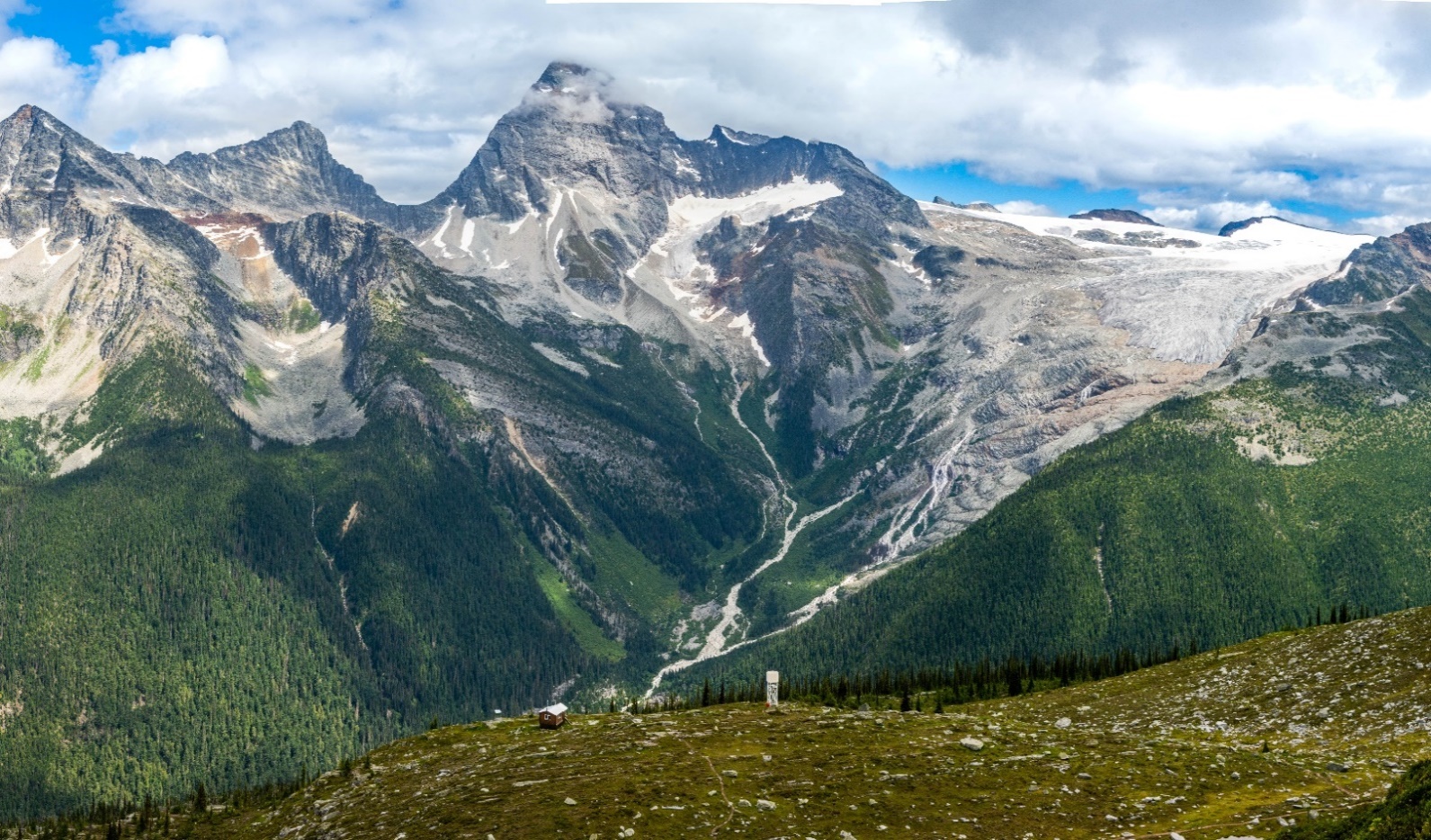 First, listen to sentence A. Then, listen to sentence B. Sentence B is a paraphrased sentence. Identify what type of paraphing the speaker used. The first one is done for you. When you have finished, discuss the differences between A and B with a classmate or in small groups. Listen to Track 9Effective paraphrasing is when you do not change the meaning of what was originally said.Listen to the following examples of effective and ineffective (A and B) paraphrasing. As you listen, put an X in the box which has the most effective paraphrasing for each. When you have finished, discuss why you chose your answers. Listen to Track 10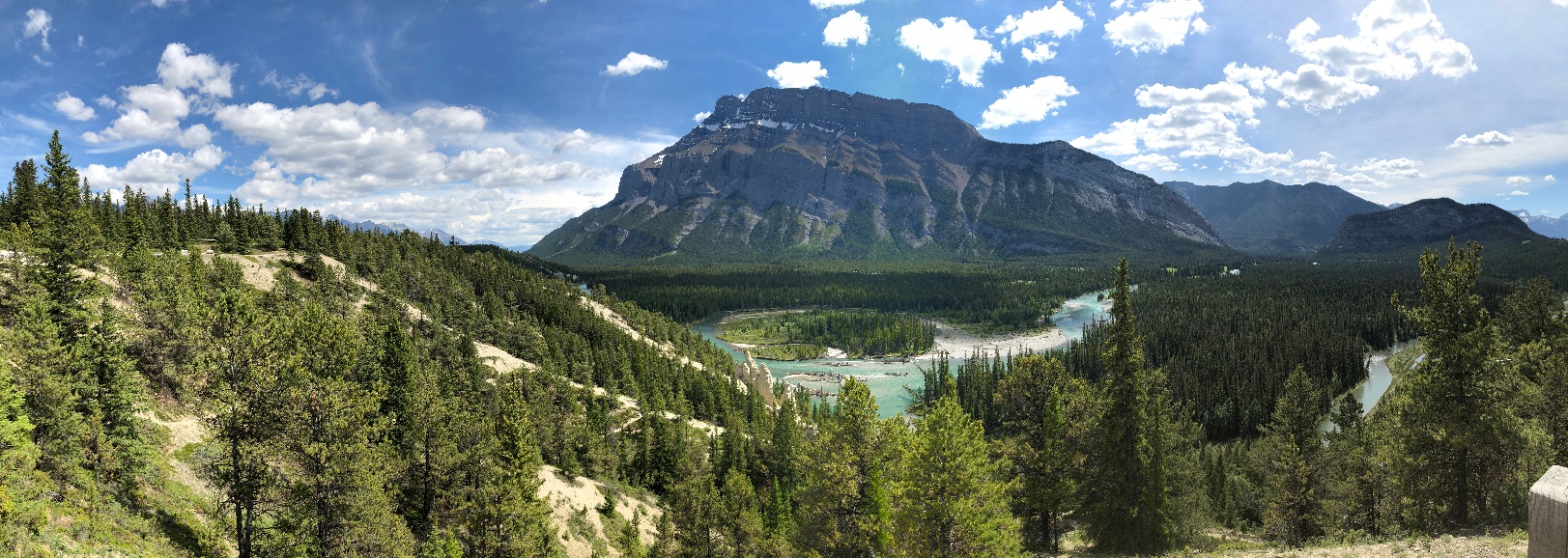 Read the following sentences. Then paraphrase the sentences. Read your paraphrased sentence to a classmate or in small groups. Then, your classmate or group should give you feedback.According to the brochure, Mount Revelstoke National Park is located in BC. It is not the biggest national park, but it is beautiful. This article says many people visit Banff National park every year to experience the world-famous hot springs. Big White ski resort is a lot smaller than Revelstoke National Park. However, it is perfect for family vacations.Professor Scott says that unless we do something about climate change, the national parks will change drastically in the next two decades. Revelstoke National Park is full of beautiful geographical features like jagged mountains and alpine lakes. The Canadian Statistics office reports that Revelstoke National Park has over 600,000 visitors annually. Research an area in your country that is geographically unique. Find some points of information about the area. Then, share your information with a classmate or in small groups. When you share the information, make sure to paraphrase effectively. When you are giving a presentation in university, you may need to compare and contrast the similarities or differences between two different subjects. Study the list of words below. Comparing and Contrasting words: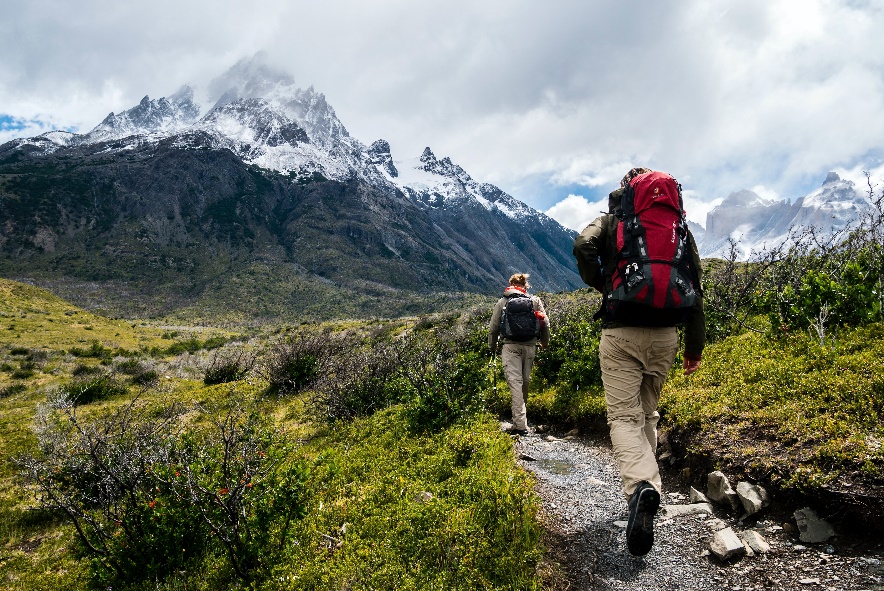 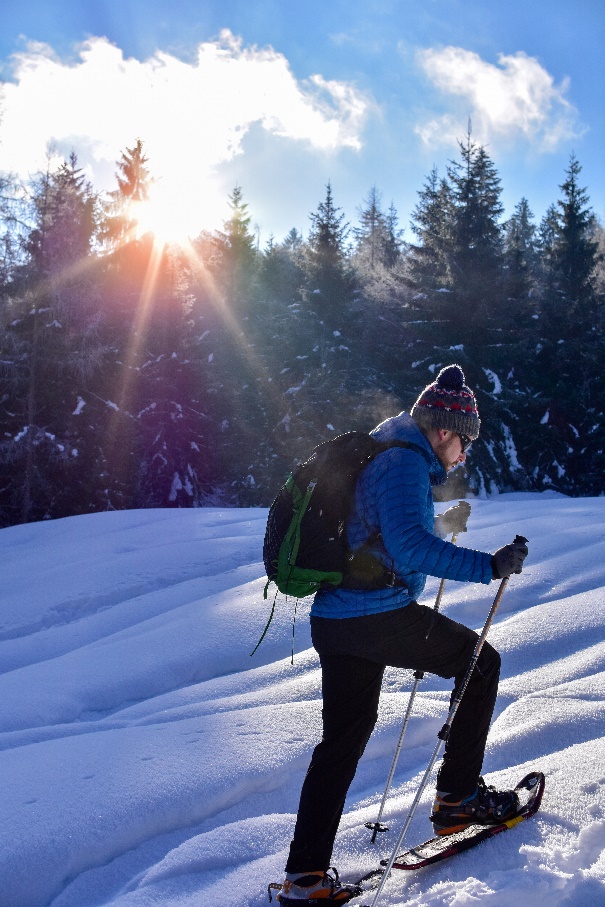 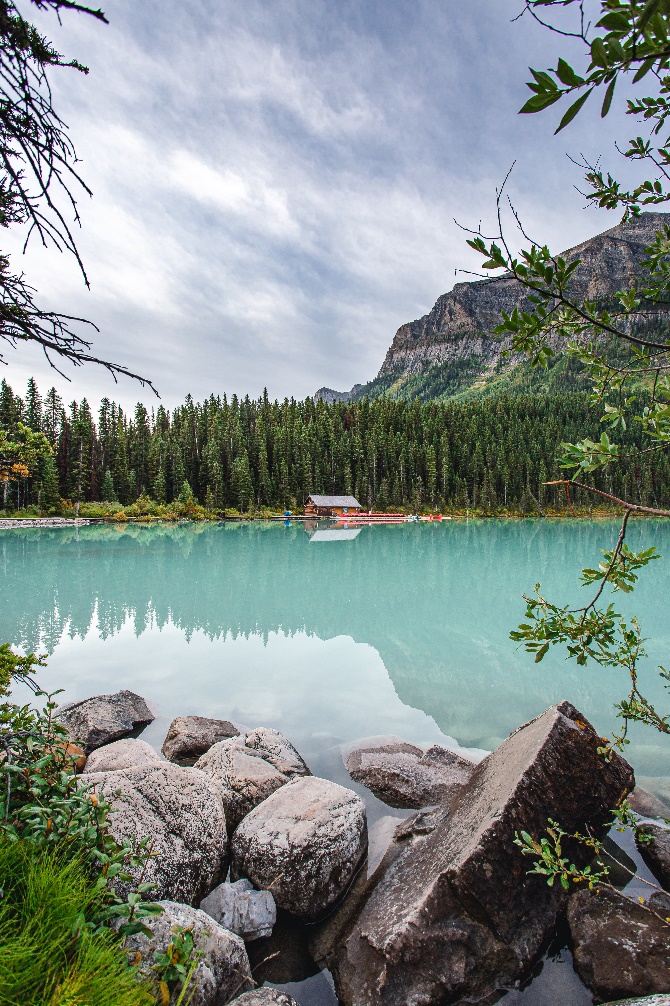 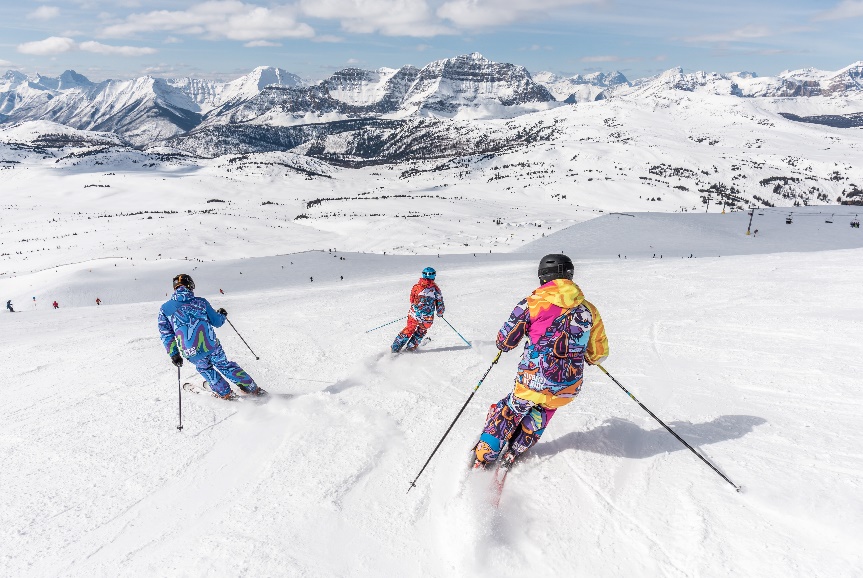 Listen to the following conversation about two different locations in BC, Canada. As you listen, put an X in the box for the location which has the information listed.Listen to Track 11Listen to Track 11 again. As you listen, write the context in which the word was used. The first one is done for you.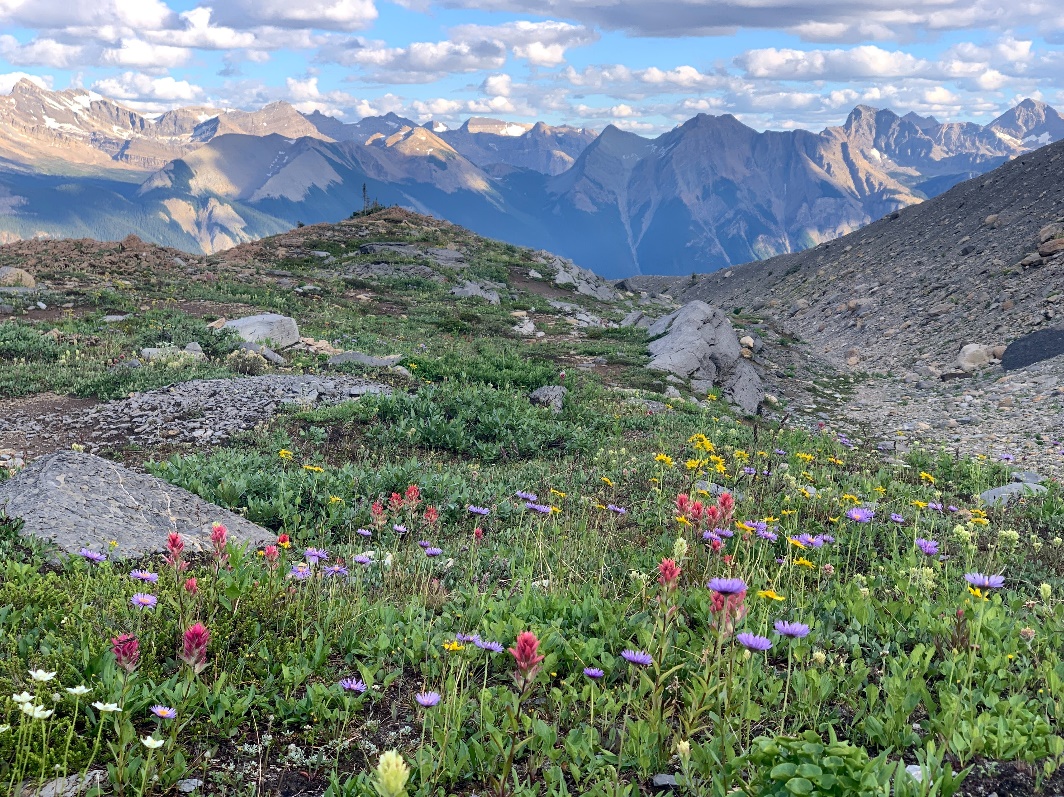 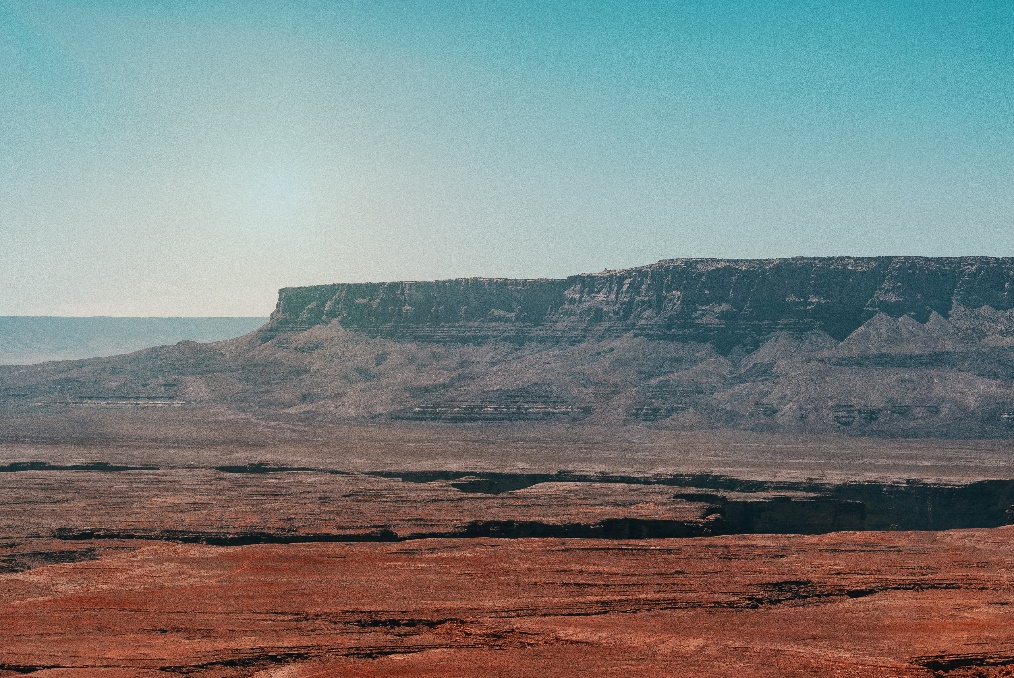 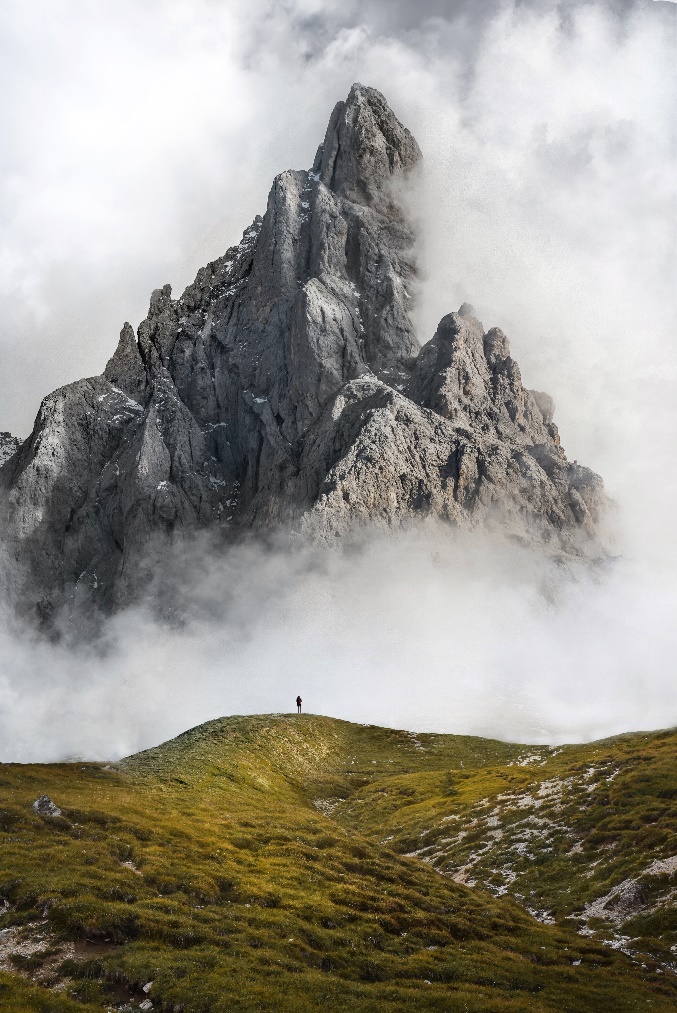 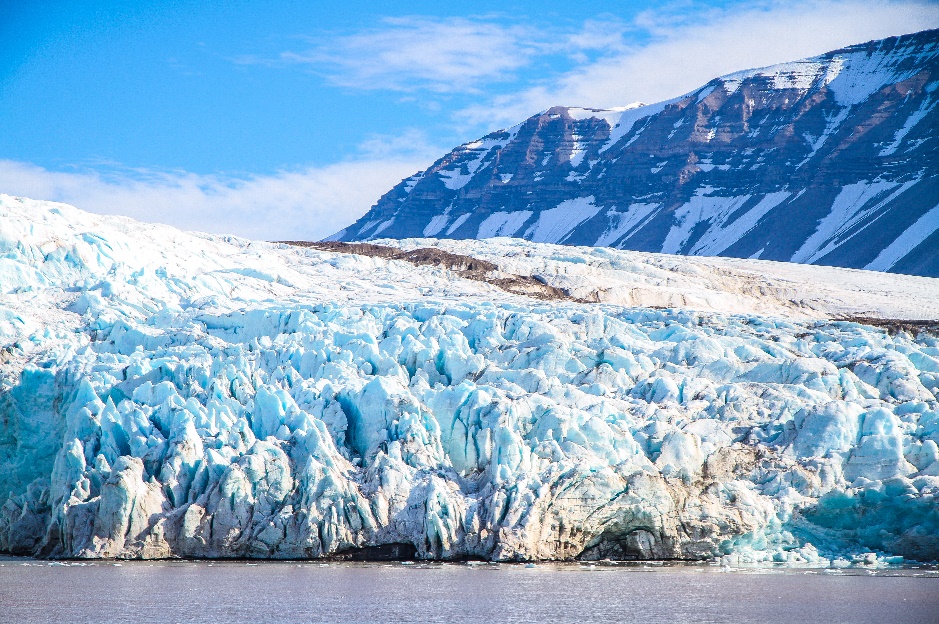 Study the words in the box below. Then complete the table with the correct word type and definition. When you have finished, share your answers with a classmate or in small groups. Listen to Track 11 again. As you listen, try to identify some words from the box below. Then, write some information about the word you heard. 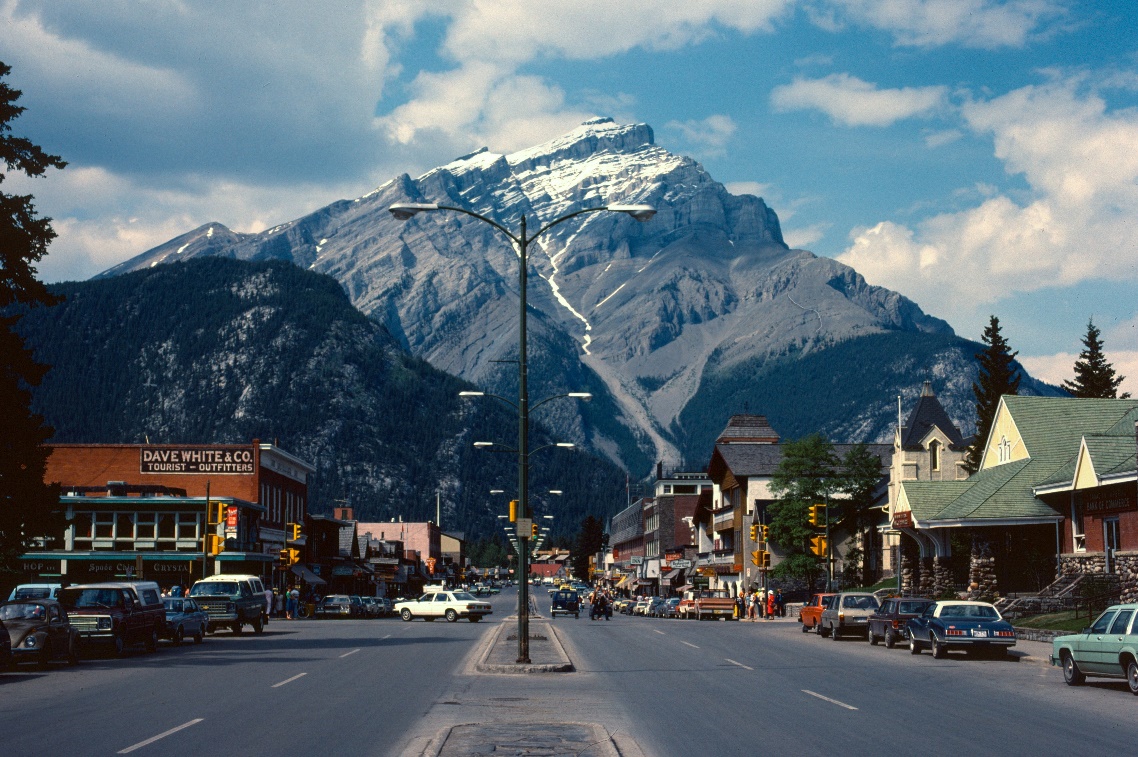 Did you know Canada has 48 national parks?Two popular national parks are:Banff National ParkMount Revelstoke National Park Choose one of these national parks and research it online. Try to find the following:Read the information below about Banff and Mount Revelstoke. Find points of comparison or contrast. Then, paraphrase the information. Share your answers with a classmate or in small groupsListen to the following recordings and take notes. The recordings talk about Banff and Mount Revelstoke National Park.When you have finished, compare your notes to the information on page 38 and identify if the recording is talking about Banff or Mount Revelstoke. Write your answers in the box below. Listen to Track 12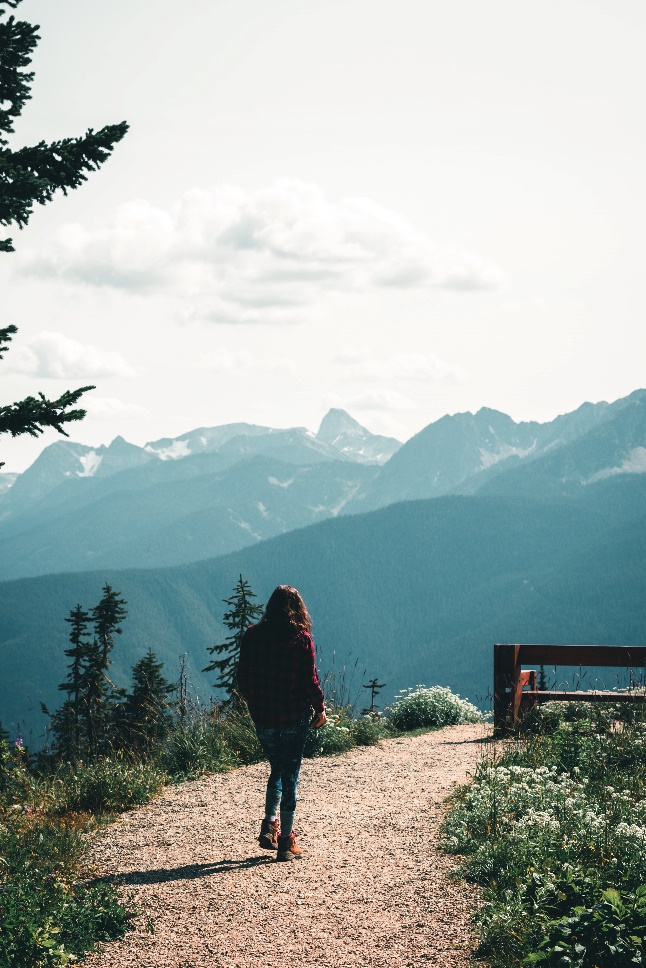 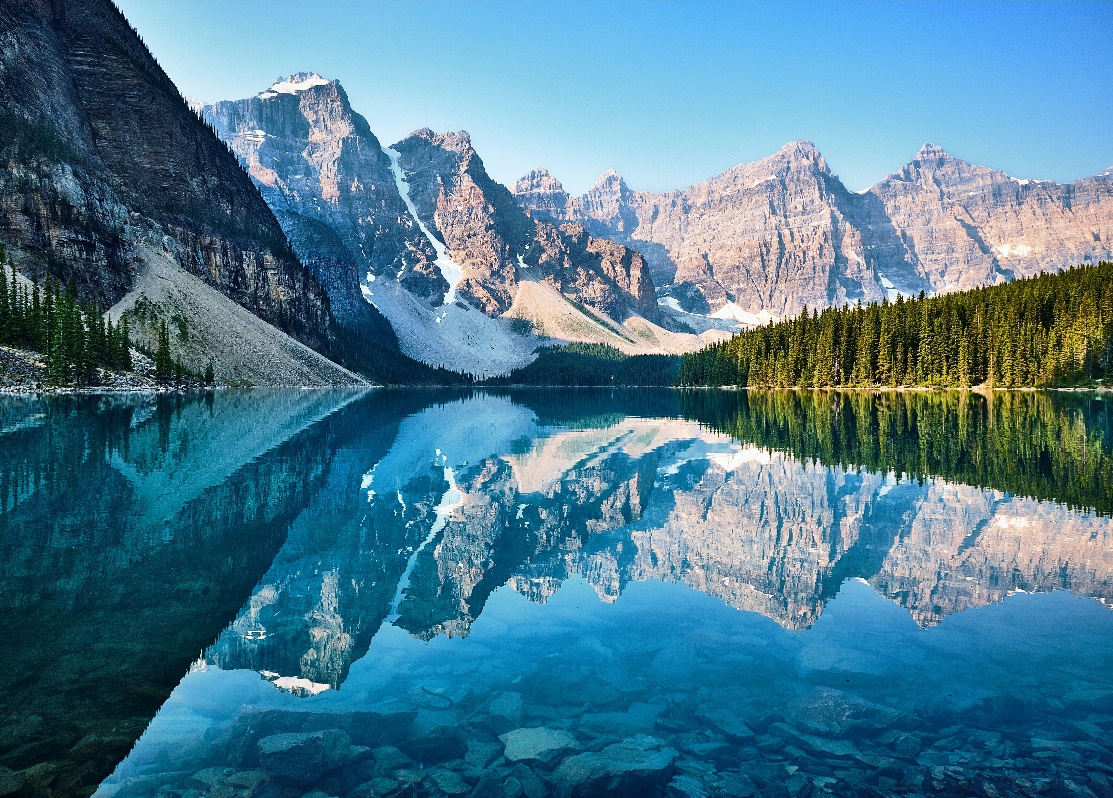 Read the information in the box below. An important skill when giving a presentation in university is using information from online and or/printed reference sources. You need to correctly cite the person or organization that you are including in your presentation.Listen to Track 13Study the phrases below for referencing online and/or printed sourcesPhoto CreditsCover Page: Photo by Luc Tribolet on UnsplashPage 6: Photo by Krista Kankula on Unsplash;Page 16: Photo by Eric Nopanen on UnsplashPage 17: Emerald lake, Photo by Luc Tribolet on Unsplash; Niagara Falls, Photo by Micah Giszack on Unsplash; Yukon Territory, Photo by Kristina Delp on UnsplashPage 26: Photo by Jonathan Woods on UnsplashPage 28: Photo by Steve Payne on UnsplashPage 31: Snowshoeing, Photo by Sandra Grünewald on Unsplash; Skiing, Photo by Banff Sunshine Village on Unsplash; Hiking, Photo by Toomas Tartes on Unsplash; Alpine Lake, Photo by Pietro De Grandi on Unsplash Page 34: Plateau, Photo by Gabriel Tovar on Unsplash; Wildflowers, Photo by Kristy Dixon on Unsplash; Peak, Photo by Massimiliano Morosinotto on Unsplash; Glacier, Photo by Vince Gx on Unsplash Page 36: Photo by Krista Joy Montgomery on UnsplashPage 39 Moraine Lake, Photo by John Lee on Unsplash; Mount Revelstoke National Park, Photo by Ali Kazal on Unsplash 